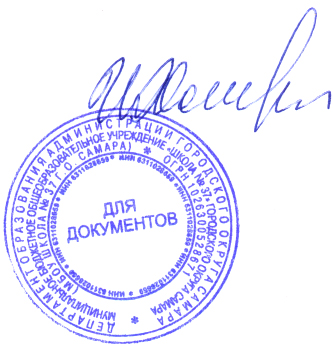 РАБОЧАЯ ПРОГРАММА ПО ПРЕДМЕТУ «ОБЩЕСТВОЗНАНИЕ (ПРОФИЛЬНЫЙ УРОВЕНЬ)».Классы: 10-11                                                                                                                              Составители: Матвеев Н.П.Самара, 2016.ПОЯСНИТЕЛЬНАЯ ЗАПИСКАРабочая программа по обществознанию разработана на основе Федерального компонента государственного стандарта среднего общего образования по обществознанию, утвержденного Приказом Минобрнауки России, учебного плана школы, с учетом авторской программы среднего общего образования по обществознанию для   общеобразовательных   учреждений. Обществознание. 10-11 классы, / авт. - сост.  Л. Н. Боголюбов /изд. Учитель, 2014-2016 г.г.Распределение учебного времени Учебники:Профильный уровень 10 класс. / Л. Н. Боголюбов [и др.]; под ред. Л. Н. Боголюбова. – М.: Просвещение, 2014 г.Профильный уровень 11 класс. / Л. Н. Боголюбов [и др.]; под ред. Л. Н. Боголюбова. – М.: Просвещение, 2016 г.В рабочую программу (по сравнению с авторской) внесены изменения. Курсы 10 и 11 классов являются интегративными, то есть включают знания из различных отраслей науки (социальной философии, социологии, экономической теории, политологии, социальной психологии, антропологии, психологии и др.) в педагогически целесообразной целостной системе. Содержание среднего общего образования   на профильном   уровне   представляет собой комплекс знаний, отражающих основные объекты изучения: общество в целом, человек в обществе, познание, социальные отношения, политика, духовно-нравственная сфера.  Все означенные компоненты содержания взаимосвязаны, как связаны и взаимодействуют друг с другом изучаемые объекты. Профильность курса отражается в представлении в нем основ важнейших социальных наук: философии, социологии, политологии, социальной психологии.Помимо знаний, в содержание курса входят: социальные навыки, умения, ключевые компетентности, совокупность моральных норм и принципов поведения людей по отношению к обществу и другим людям; правовые нормы, регулирующие отношения людей во всех областях жизни общества; система гуманистических и демократических ценностей. Содержание курса на профильном уровне обеспечивает преемственность по отношению к основной школе путем углубленного изучения некоторых социальных объектов, рассмотренных ранее. Наряду с этим, вводятся ряд новых, более сложных вопросов, понимание которых необходимо современному человеку; изучаются вопросы, являющиеся основой для будущей профессиональной подготовки в области социальных дисциплин. Освоение нового содержания осуществляется с опорой на межпредметные связи с курсами истории, географии, литературы и других учебных предметов.Изучение обществознания на профильном уровне направлено на достижение следующих целей:- развитие личности в период ранней юности, ее духовно-нравственной, политической и правовой культуры, экономического образа мышления, социального поведения, основанного на уважении закона и правопорядка, способности к самоопределению и самореализации; интереса к изучению социальных и гуманитарных дисциплин; - воспитание общероссийской идентичности, гражданской ответственности, правого самосознания, толерантности, уважения к социальным нормам, приверженности к гуманистическим и демократическим ценностям, закрепленным в Конституции РФ; - освоение системы знаний об экономической и иных видах деятельности людей, об обществе, его сферах, правовом регулировании общественных отношений; эти занятия необходимы для воздействия с социальной средой и выполнения социальных ролей человека и гражданина, для последующего изучения социально-экономических и гуманитарных дисциплин в учреждениях системы среднего и высшего профессионального образования, и самообразования.В рамках указанных содержательных линий решаются следующие задачи:- овладение умениями получать и критически осмысливать социальную информацию, анализировать, систематизировать полученные данные; осваивать способы познавательной, коммуникативной, практической деятельности, необходимые для участия в жизни гражданского общества и государства;  - формирование опыта применения полученных знаний и умений для решения типичных задач в области социальных отношений, в сферах гражданской и общественной деятельности, в межличностных отношениях, в отношениях между людьми разных национальностей и вероисповеданий, в семейно-бытовой сфере; для соотнесения своих действий и действий других людей с нормами поведения, установленными законом; содействия правовыми способами и средствами защиты правопорядка в обществе.         ТЕМАТИЧЕСКОЕ ПЛАНИРОВАНИЕУЧЕБНОГО МАТЕРИАЛА ПО ОБЩЕСТВОЗНАНИЮ10 класс при 3 уроках в неделю (102 урока в год)ТЕМАТИЧЕСКОЕ ПЛАНИРОВАНИЕУЧЕБНОГО МАТЕРИАЛА ПО ОБЩЕСТВОЗНАНИЮ11 класс при 3 уроках в неделю (102 урока в год)СОДЕРЖАНИЕ ПРОГРАММЫ 10 КЛАСС.Социально-гуманитарные знания и профессиональная подготовка. Естественно-научные и социально-гуманитарные знания, их общие черты и отличия. Социальные науки и их классификация. Место философии в системе обществознания. Философия и наука. Социология, политология, социальная психология как общественные науки. Основные этапы развития социально-гуманитарного знания. Древние мыслители о мире и человеке. Взгляды на общество и человека в индустриальную эпоху. Общественная мысль России. Философские искания XIX в. Русская философская мысль начала XX в. Профессиональная деятельность в сфере социально-гуманитарного знания. Потребности современного общества в специалистах социально-гуманитарного профиля. Основные профессии социально-гуманитарного профиля. Профессиональные образовательные учреждения.Основная цель: уделить особое внимание основным этапам развития общества и современной характеристике тех отраслей наук, которые являются базовыми для профильного обществоведческого курса: философии, социологии, политологии и социальной психологии.Общество и человек. Происхождение человека и становление общества. Человечество как результат биологической и социокультурной эволюции. Сущность человека как проблема философии. Социальная сущность деятельности. Мышление и деятельность. Соотношение мышления и языка. Общество, социальные взаимодействия и общественные отношения. Общество как форма совместной жизнедеятельности людей. Отличия общества от социума. Социум как особенная часть мира. Системное строение общества. Социальная система, ее подсистемы и элементы. Социальная система и ее среда. Типология обществ. Уровни рассмотрения общества: социально-философский, историко-типологический, социально-конкретный. Восток и Запад. Цивилизационное развитие общества. Типология цивилизаций. Смысл и направленность общественного развития. Формации и цивилизации. Цивилизация и культура. Понятие культуры. Исторический процесс и его участники. Типы социальной динамики. Факторы изменения социума. Общественный прогресс. Многообразие и неравномерность процессов общественного развития. Свобода и необходимость в человеческой деятельности. Свобода и произвол. Свобода и ответственность. Свобода выбора.Основная цель: сконцентрировать внимание на наиболее обобщенных характеристиках и чертах общества и человека в его социальной сущности. Выделяются и показываются во взаимосвязи два аспекта рассмотрения проблем: системно структурный и динамический.Деятельность как способ существования людей. Многообразие деятельности. Потребности и интересы. Типология деятельности. Природа творческой деятельности. Деятельность в сфере духовной культуры. Сохранение и распространение духовных ценностей. Освоение ценностей духовной культуры. Трудовая деятельность. Социология труда. Социальное партнерство и перспективы его развития в России. Политическая деятельность. Власть и политика. Типология властных отношений. Легитимность власти.Основная цель: с опорой на философию, социологию и политологию охарактеризовать многообразие деятельности. Раскрывается значение творческой активности во всех видах человеческой деятельности.Сознание и познание. Онтология и теория познания. Проблема познаваемости мира. Понятие об агностицизме. Познавательная деятельность. Чувственное и рациональное познание. Истина и ее критерии. Понятие научной истины. Относительность истины. Истина и заблуждение. Виды и уровни человеческих знаний. Мифологическое и рационально-логическое знание. Жизненный опыт и здравый смысл. Научное познание. Основные особенности методологии научного мышления. Дифференциация и интеграция научного знания. Социальное познание, его особенности. Современные проблемы социальных и гуманитарных наук. Знание и сознание. Общественное и индивидуальное сознание. Теоретическое и обыденное сознание. Самопознание и самооценка. Самосознание и его роль в развитии личности. Трудности познания человеком самого себя.Основная цель: изучить специфику социального познания, опираясь на наиболее авторитетные сегодня в философии концепции и идеи гносеологии, философской антропологии, философии науки.Личность. Межличностные отношения. Индивид, индивидуальность, личность. Структура личности. Устойчивость и изменчивость личности. Периодизация развития личности. Понятие возраста в психологии. Становление личности. Направленность личности. Социальная установка. Ценностные ориентации, убеждения. Социальная принадлежность и социальная позиция. Социальное поведение. Общение как обмен информацией. Средства межличностной коммуникации. Вербальное и невербальное общение. Особенности общения в информационном обществе. Общение как межличностное взаимодействие. Типы взаимодействия: кооперация и конкуренция. Общение в юношеском возрасте. Общение как взаимопонимание. Механизмы взаимовосприятия в процессе общения. Идентификация в межличностном общении. Эмпатия. Эффекты и стереотипы межличностного восприятия. Малые группы. Группы условные. Референтная группа. Межличностные отношения в группах. Интеграция в группах разного уровня развития. Межличностная совместимость. Групповая сплоченность. Дружеские отношения. Конформность, нонконформность, самоопределение личности. Групповая дифференциация. Взаимоотношения в ученических группах. Стиль лидерства. Семья как малая группа. Психология семейных взаимоотношений. Тендерное поведение. Воспитание в семье. Антисоциальные группы. «Дедовщина» и другие формы насилия в группе. Особая опасность криминальных групп. Конфликт. Проблема межличностного конфликта. Структура, функции, динамика конфликта. Пути конструктивного разрешения конфликта.Основная цель: рассмотрение структуры, процесса становления и социального поведения личности. Раскрыть проблему общения -  через показ ее информационной, перцептивной и интерактивной функции. Уделить внимание специфике общения в современном мире.СОДЕРЖАНИЕ ПРОГРАММЫ 11 КЛАСС.Введение. Повторение курса 10 класса.Основная цель: вспомнить материал предыдущего года обучения для лучшего усвоения нового материала.Социальное развитие современного общества. Социальная структура и социальные отношения. Социальные группы, их классификация. Маргинальные группы. Социальные институты. Типы и функции социальных институтов. Социальная инфраструктура. Социальная стратификация и мобильность. Роль экономики в жизни общества. Экономические институты. Влияние экономики на социальную структуру. Качество и уровень жизни. Экономика и политика. Экономика и культура. Социальные статусы и роли. Ролевое поведение. Ролевой набор. Ролевой конфликт. Социальные роли в юношеском возрасте. Социальные ценности и нормы. Мораль. Право. Роль права в жизни общества. Правовая культура. Социализация индивида. Отклоняющееся поведение и социальный контроль. Формы и проявления отклоняющегося поведения. Социальные последствия отклоняющегося поведения. Социальное сотрудничество. Социальные интересы. Социальный конфликт и пути его разрешения. Этнос и нация. Этническое многообразие современного мира. Этнокультурные традиции и ценности. Ментальные особенности этноса. Межнациональное сотрудничество и конфликты. Проблемы регулирования межнациональных отношений. Конституционные основы национальной политики России. Демографическая ситуация в России и в мире. Демографическая политика в России. Семья и брак как социальные институты. Традиционные семейные ценности. Тенденции развития семьи в современном мире. Проблема неполных семей. Государственная политика поддержки семьи. Культура бытовых отношений. Социально-бытовые интересы. Материально-вещественная среда обитания человека. Молодежь как социальная группа. Особенности молодежной субкультуры. Проблемы молодежи в современной России. Тенденции развития социальных отношений в России. Социальные проблемы современной России. Конституционные основы социальной политики РФ.Основная цель: базируется на теоретических обобщениях и эмпирических данных социологической науки. Здесь, так же, как и в других темах курса, структурный анализ (выделение основных социальных групп, социальных институтов) сочетается с раскрытием значимых процессов и изменений в этой сфере жизни общества (рост социальной мобильности, тенденции в развитии современной семьи, демографические процессы и т. п.). Специальное внимание уделяется вопросу регулирующей роли социальных норм. Акцент сделан и на тех аспектах, которые представляют особый интерес для старшеклассников: молодежь в современном обществе, специфика ее субкультуры, социальные роли в юношеском возрасте.Политическая жизнь современного общества. Политическая система, ее структура и функции. Политический режим. Типы политических режимов. Тоталитаризм и авторитаризм, их общие черты и отличия. Государство в политической системе. Понятие бюрократии. Современная государственная служба, ее задачи. Основные направления политики государства. Демократия, ее основные ценности и признаки. Проблемы современной демократии. Делегирование властных полномочий. Парламентаризм. Развитие традиций парламентской демократии в России. Выборы в демократическом обществе. Избирательная система. Избирательная кампания. Избирательные технологии. Человек в политической жизни. Политическое участие. Понятие политической культуры. Гражданское общество и правовое государство. Основы гражданского общества. Общественный контроль за деятельностью институтов публичной власти. Политическая идеология. Политическая психология и политическое поведение. Политические партии и движения. Типология политических партий. Становление многопартийности в России. Сетевые структуры в политике. Политическое лидерство. Понятие и типология лидерства. Имидж политического лидера. Группы давления (лоббирование). Политические элиты. Типология элит. Элита и контрэлита. Особенности формирования элит в современной России. Истоки и опасность политического экстремизма. Политический терроризм, его особенности в современных условиях. Политический конфликт. Причины политических конфликтов, пути их урегулирования. Место и роль СМИ в политической жизни. Типы информации, распространяемой СМИ. Влияние СМИ на избирателя. Политический процесс, его формы. Развитие политических систем. Особенности политического процесса в современной России. Современный этап политического развития России.Основная цель: дает многоаспектную системную характеристику политической сферы жизни общества. Рассматриваются важнейшие политические институты, субъекты политики, особенности их воздействия на политический процесс. Значительное внимание уделяется роли личности в политике, проблемам политического участия и политического поведения.Духовная культура. Понятие «духовная культура». Духовное развитие общества. Многообразие и диалог культур. Толерантность. Духовная жизнь людей. Мировоззрение, его виды и формы. Менталитет. Высшие духовные ценности. Патриотизм. Гражданственность. Мораль и нравственность. Нравственные ориентиры личности. Нравственная культура. Социальная и личностная значимость образования. Тенденции развития образования в современном мире. Роль и значение непрерывного образования в информационном обществе. Наука. Функции современной науки. Этика науки. Роль религии в жизни общества. Религия как одна из форм культуры. Мировые религии. Принцип свободы совести. Религия в современном мире. Межконфессиональные отношения. Искусство. Виды и жанры искусства. Миф и реальность современного искусства. Массовая культура. СМИ и культура. Роль телевидения в культурной жизни общества.Основная цель: с опорой на философию и социологию характеризует существенные черты различных областей духовной жизни человека и общества. В ней освещаются роль духовной культуры в общественном развитии, ее значение для становления человеческого в человеке. Раскрывается необходимость сохранения ценностей отечественной и мировой культуры, их освоения и обогащения каждым новым поколением людей.Современный этап мирового развития. Многообразие современного мира. Особенности традиционного общества. Достижения и противоречия западной цивилизации. Кризис индустриальной цивилизации. Целостность и противоречивость современного мира. Глобальные проблемы современности. Взаимосвязь глобальных проблем. Глобализация и ее последствия. Процессы глобализации и становление единого человечества. Взгляд в будущее. Социально-гуманитарные последствия перехода к информационной цивилизации.Основная цель: завершает изучение курса. От философского осмысления общества как целого, через анализ его отдельных структур, институтов, форм развития в отдельных областях, внимание старшеклассников вновь обращается к обществу в его целостности, в его конкретной полноте и временной определенности. В центре внимания — основные тенденции развития современного общества, возможные перспективы будущего человечества.Требования к уровню подготовки выпускников.В результате изучения обществознания на профильном уровне ученик должен:Знать/понимать:• социальные свойства человека, его место в системе общественных отношений;• закономерности развития общества как сложной самоорганизующейся системы;• основные социальные институты и процессы;• различные подходы к исследованию проблем человека и общества.Уметь:• характеризовать с научных позиций основные социальные объекты (факты, явления,процессы, институты), их место и значение в жизни общества как целостной системы; проблемычеловека в современном обществе; • осуществлять комплексный поиск, систематизацию и интерпретацию социальнойинформации по определенной теме из оригинальных неадаптированных текстов (философских,научных, правовых, политических, публицистических);• анализировать и классифицировать социальную информацию, представленную в различныхзнаковых системах (текст, схема, таблица, диаграмма, аудиовизуальный ряд); переводить ее из однойзнаковой системы в другую;• сравнивать социальные объекты, выявляя их общие черты и различия; устанавливатьсоответствия между существенными чертами и признаками социальных явлений иобществоведческими терминами, понятиями; сопоставлять различные научные подходы; различатьв социальной информации факты и мнения, аргументы и выводы; • объяснять: внутренние и внешние связи (причинно-следственные и функциональные)изученных социальных объектов (включая взаимодействия человека и общества, общества иприроды, общества и культуры, подсистем и структурных элементов социальной системы,социальных качеств человека);• раскрывать на примерах важнейшие теоретические положения и понятия социально-экономических и гуманитарных наук;• участвовать в дискуссиях по актуальным социальным проблемам;• формулировать на основе приобретенных социально-гуманитарных знаний собственныесуждения и аргументы по определенным проблемам;• подготовить аннотацию, рецензию, реферат, творческую работу, устное выступление;• осуществлять индивидуальные и групповые учебные исследования по социальнойпроблематике;• применять социально-экономические и гуманитарные знания в процессе решенияпознавательных и практических задач, отражающих актуальные проблемы жизни человека иобщества.Использовать приобретенные знания и умения в практической деятельности и повседневнойжизни для:• эффективного выполнения типичных социальных ролей; сознательного взаимодействия ссоциальными институтами;• ориентировки в актуальных общественных событиях и процессах; выработки собственнойгражданской позиции;• оценки общественных изменений с точки зрения демократических и гуманистическихценностей, лежащих в основе Конституции Российской Федерации;• самостоятельного поиска социальной информации, необходимой для принятия собственныхрешений; критического восприятия информации, получаемой в межличностном общении и вмассовой коммуникации;• нравственной оценки социального поведения людей;• предвидения возможных последствий определенных социальных действий субъектовобщественных отношений;• ориентации в социальных и гуманитарных науках, их последующего изучения вучреждениях среднего и высшего профессионального образования;• осуществления конструктивного взаимодействия людей с разными убеждениями,культурными ценностями и социальным положением.Учебно-методическое обеспечение.Учебная литература для учащихся:Профильный уровень 10 класс. / Л. Н. Боголюбов [и др.]; под ред. Л. Н. Боголюбова. – М.: Просвещение, 2014 г.Профильный уровень 11 класс. / Л. Н. Боголюбов [и др.]; под ред. Л. Н. Боголюбова. – М.: Просвещение, 2016 г.Учебная литература для учителей:Дидактические материалы по курсу «Человек и общество» / под ред. Л. Н. Боголюбова, А. Т. Кинкулькина. – М.: Просвещение, 2011.  Введение в политологию: учеб. пособие для 10-11 кл. общеобразоват. Учрежд. / К. С. Гаджиев, Г. В. Каменская, А. Н. Родионов. – 2-е изд., перераб. И доп. – М.: Просвещение, 2010.Школьный словарь по обществознанию / под ред. Л. Н. Боголюбова, Ю. И. Аверьянова. – М.: Просвещение, 2010Электронные средства обучения:Электронные образовательные ресурсы: http://school-collection.edu.ru/; http://www.alleng.ru/; http://nsportal.ru/ Каталог Федерального центра информационно-образовательных ресурсов (http://fcior.edu.ru/): информационные, электронные упражнения, мультимедиа ресурсы, электронные тесты (для подготовки к ЕГЭ)Министерство образования РФ: http://www.informika.ru/; http://www.ed.gov.ru/; http://www.edu.ru/Тестирование online: 5 - 11 классы: http://www.kokch.kts.ru/cdo/Педагогическая мастерская, уроки в Интернет и многое другое: http://teacher.fio.ruПутеводитель «В мире науки» для школьников: http://www.uic.ssu.samara.ru/~nauka/Сайты энциклопедий, например, http://www.rubricon.ru/; http://www.encyclopedia.ru/РАССМОТРЕНА на заседании МО учителей предметов гуманитарного цикла.________________Вырмаскина И.В.Протокол № 1 от «29»августа 2016 г.СОГЛАСОВАНОЗаместитель директора по УВР_______________Свергунова Е.Ю.«30»  августа 2016г.УТВЕРЖДАЮ                                                                                                                                                                                                                    Директор МБОУ Школы №37 г.о. Самара                                                                                                                                                         __________________Хасина И.М.Приказ № 23\1от «30»августа 2016г.М.П.КлассыПредметКоличество часов Количество часов в неделю     10-11Обществознание204 ч3 ч     10-11ИТОГО204 ч3№ темыСодержание учебного материалаКол- вочасовВ том числе контрольных работ1.Социально-гуманитарные знания и профессиональная подготовка.Контрольная работа № 1 по теме:«Социально-гуманитарные знания» (в форме теста).16ч12.Общество и человек.Контрольная работа № 2 по теме:«Типология обществ» (в форме теста).Контрольная работа № 3 по теме:«Общество и человек» (в форме теста).25ч23.Деятельность как способ существования людей.Контрольная работа № 4 по теме:«Деятельность как способ существования людей» (в форме теста).12ч14.Сознание и познание.Контрольная работа № 5 по теме:«Сознание и познание» (в форме теста).17ч15.Личность. Межличностные отношения.Контрольная работа № 6 по теме:«Становление личности» (в форме теста).Контрольная работа № 7 по теме:«Малые группы» (в форме теста).Итоговая контрольная работа № 8 по теме:«Обобщения по курсу «Обществознание» за 10 класс» (в форме теста).32ч3Итого102 ч8№ темыСодержание учебного материалаКол- вочасовВ том числе контрольных работ1.Введение.1ч-2.Социальное развитие современного общества.Контрольная работа № 1 по теме:«Социальные институты» (в форме ЕГЭ).Контрольная работа № 2 по теме:«Социальные статусы и роли» (в форме ЕГЭ).Контрольная работа № 3 по теме:«Формы социального взаимодействия» (в форме ЕГЭ).Контрольная работа № 4 по теме:«Институт семьи и брака» (в форме ЕГЭ).Контрольная работа № 5 по теме:«Развитие современного общества» (в форме ЕГЭ).43ч53. Политическая жизнь современного общества.Контрольная работа № 6 по теме:«Государство в политической системе» (в форме ЕГЭ).Контрольная работа № 7 по теме:«Выборы в демократическом обществе» (в форме ЕГЭ).Контрольная работа № 8 по теме:«Человек в политической жизни» (в форме ЕГЭ).29ч34.Духовная культура.Контрольная работа № 9 по теме:«Духовный мир личности» (в форме ЕГЭ).Контрольная работа № 10 по теме:«Религия в жизни общества» (в форме ЕГЭ).Контрольная работа № 11 по теме:«Массовая культура» (в форме ЕГЭ).18ч3   5.Современный этап мирового развития.Контрольная работа № 12 по теме:«Массовая культура» (в форме ЕГЭ).Итоговая контрольная работа № 13 по теме:«Современный этап мирового развития» (в форме ЕГЭ).12ч2Итого 102ч1310 КЛАСС№ урокаТема урокаКоличествочасовСроки(недели)Социально-гуманитарные знания и профессиональная подготовка. (16ч)1-3Наука и философия.3чсентябрь1 н.4-6Человек и общество в ранних мифах и первых философских учениях.3ч2 н.7-9Философия и общественные науки в Новое и Новейшее время.3ч3 н.10-11Из истории русской философской мысли.2ч4 н.12-13Деятельность в социально-гуманитарной сфере и профессиональный выбор.2ч4-5 н.14Социально-гуманитарные знания и профессиональная деятельность.1ч5 н.15-16Контрольная работа № 1 по теме:«Социально-гуманитарные знания» (в форме теста).2чоктябрь5-6 н.Общество и человек. (25ч)17-19Происхождение человека и становление общества.3ч6-7 н.20-21Сущность человека как проблема философии.2ч7 н.22-24Общество и общественные отношения.3ч8 н.25-26Общество как развивающаяся система.2ч9 н.27-28Типология обществ.2чноябрь9-10 н.29Контрольная работа № 2 по теме:«Типология обществ» (в форме теста).1ч10 н.30-32Историческое развитие человечества: поиски социальной макротеории.3ч10-11 н.33-35Исторический процесс.3ч11-12 н.36-37Проблема общественного процесса.2чдекабрь12-13 н.38-39Свобода в деятельности человека.2ч13 н.40Общество и человек1ч14 н.41Контрольная работа № 3 по теме:«Общество и человек» (в форме теста).1ч14 н.Деятельность как способ существования людей. (12ч)42-43Деятельность людей и ее многообразие (урок-исследование).2ч14-15 н.44-46Содержание и формы духовной деятельности.3ч15-16 н.47-49Трудовая деятельность.3чянварь17 н.50Политическая деятельность.1ч18 н.51Деятельность как способ существования людей.1ч18 н.52-53Контрольная работа № 4 по теме:«Деятельность как способ существования людей» (в форме теста).2ч18-19 н.Сознание и познание. (17ч)54-55Проблема познаваемости мира.2ч19 н.56-57Истина и ее критерии.2чфевраль20 н.58-60Многообразие путей познания мира.3ч20-21 н.61-62Научное познание.2ч21-22 н.63-64Социальное познание.2ч22 н.65-66Знание и сознание.2чмарт22-23 н.67Самопознание и развитие личности.1ч23 н.68Сознание и познание.1ч23 н.69-70Контрольная работа № 5 по теме:«Сознание и познание» (в форме теста).2ч24 н.Личность. Межличностные отношения. (32ч)71-73Индивид, индивидуальность, личность.3ч24-25 н.74Возраст и становление личности.1ч25 н.75-77Направленность личности.3ч26 н.78Контрольная работа № 6 по теме:«Становление личности» (в форме теста).1чапрель27 н.79-81Общение как обмен информацией.3ч27-28 н.82-84Общение как взаимодействие.3ч28-29 н.85-87Общение как понимание.3ч29-30 н.88-90Малые группы.3чмай30-31 н.91Групповая сплоченность и конформное поведение.1ч31 н.92Контрольная работа № 7 по теме:«Малые группы» (в форме теста).1 ч31 н.93-94Групповая дифференциация и лидерство.2ч32 н.95-97Семья как малая группа.3ч32-33 н.98Антисоциальные и криминальные молодежные группы.1ч33 н.99-100Конфликт в межличностных отношениях.2ч33-34 н.101Конфликты в межличностных отношениях. Обобщения по курсу «Обществознание» за 10 класс. Личность. Межличностные отношения.1ч34 н.102Итоговая контрольная работа № 8 по теме:«Обобщения по курсу «Обществознание» за 10 класс» (в форме теста).1ч34 н.11 КЛАСС№ урокаТема урокаЧасов по темеСроки1Введение.1сентябрь1 н.Социальное развитие современного общества. (43ч)2-3Социальная структура и социальные отношения.2ч1 н.4-5Социальные институты.2ч2 н.6-7Контрольная работа № 1 по теме:«Социальные институты» (в форме ЕГЭ).2ч2-3 н.8-9Роль экономики в жизни общества.2ч3 н.10-11Социальные статусы и роли.2ч4 н.12-14Социальные ценности и нормы.3ч4-5 н.15-16Контрольная работа № 2 по теме:«Социальные статусы и роли» (в форме ЕГЭ).2чоктябрь5-6 н.17-18Отклоняющееся поведение и социальный контроль.2ч6 н.19-21Социальные интересы и формы социального взаимодействия.3ч7 н.22Этнос и нация.1ч8 н.23-24Контрольная работа № 3 по теме:«Формы социального взаимодействия» (в форме ЕГЭ).2ч8 н.25-26Межэтнические отношения и национальная политика.2ч9 н.27Демография современной России.1ч9 н.28-30Институт семьи и брака.3чноябрь10 н.31-32Быт и бытовые отношения.2ч11 н.33-34Контрольная работа № 4 по теме:«Институт семьи и брака» (в форме ЕГЭ).2ч11-12 н.35-36Молодежь в современном обществе.2ч12 н.37-38Социальная структура российского общества.2чдекабрь13 н.39Обобщение учебного материала.1ч13 н.40-41Проверка и оценка знаний.2ч14 н.42-43Контрольная работа № 5 по теме:«Развитие современного общества» (в форме ЕГЭ).2ч14-15 н.Политическая жизнь современного общества. (29ч)44-46Политическая система и политический режим.3ч15-16 н.47Демократия.1ч16 н.48-49Государство в политической системе.2чянварь16-17 н.50-51Правовое государство и гражданское общество.2ч17 н.52-53Контрольная работа № 6 по теме:«Государство в политической системе» (в форме ЕГЭ).2ч18 н.54-55Роль СМИ в политической жизни.2ч18-19 н.56Политическое сознание и политическое поведение.1ч19 н.57-58Политические партии и движения.2чфевраль19-20 н.59Лидеры и элиты в политической жизни.1ч20 н.60-61Выборы в демократическом обществе.2ч20-21 н.62-63Контрольная работа № 7 по теме:«Выборы в демократическом обществе» (в форме ЕГЭ).2ч21 н.64-65Человек в политической жизни.2ч22 н.66Политический конфликт.1ч22 н.67Политический процесс.1чмарт23 н.68Обобщение учебного материала.1ч23 н.69-70Проверка и оценка знаний.2ч23-24 н.71-72Контрольная работа № 8 по теме:«Человек в политической жизни» (в форме ЕГЭ).2ч24 н.Духовная культура. (18ч)73Духовное развитие общества.1ч25 н.74-75Духовный мир личности.2ч25 н.76Мораль и нравственность.1ч26 н.77Контрольная работа № 9 по теме:«Духовный мир личности» (в форме ЕГЭ).1ч26 н.78Наука.1ч26 н.79-80Образование.2чапрель27 н.81Роль религии в жизни общества.1ч27 н.82-83Место искусства в духовной культуре.2ч28 н.84-85Контрольная работа № 10 по теме:«Религия в жизни общества» (в форме ЕГЭ).2ч28-29 н.86-87Массовая культура.2ч29 н.88Обобщение учебного материала.1ч30 н.89Проверка и оценка знаний.1ч30 н.90Контрольная работа № 11 по теме:«Массовая культура» (в форме ЕГЭ).1ч30 н.Современный этап мирового развития. (12ч)91-92Многообразие современного мира.2чмай31 н.93Глобализация и ее последствия.1ч31 н.94-95Сетевые структуры в современной мировой политике.2ч32 н.96Контрольная работа № 12 по теме:«Массовая культура» (в форме ЕГЭ).1ч32 н.97-98Целостность и противоречивость современного мира.2ч33 н.99Обобщение учебного материала.1ч33 н.100Проверка и оценка знаний.1ч34 н.101-102Итоговая контрольная работа № 13 по теме:«Современный этап мирового развития» (в форме ЕГЭ).2ч34 н.Наименование предметаОсновная литература(учебники)Учебные и справочные пособияУчебно-методическая литератураИнтернет-ресурсыОбществознание (10 класс)Профильный уровень/ Л. Н. Боголюбов [и др.]; под ред. Л. Н. Боголюбова. – М.: Просвещение, 2014 г.Обществознание. Типовые тестовые задания. Лазебникова А.Ю., Рутковская Е.Л. (2016, 256с.)Школьный словарь по обществознанию / под ред. Л. Н. Боголюбова, Ю. И. Аверьянова. – М.: Просвещение, 2010http://www.alleng.ru/,http://nsportal.ru/Обществознание (11 класс)Профильный уровень/ Л. Н. Боголюбов [и др.]; под ред. Л. Н. Боголюбова. – М.: Просвещение, 2016 г.Обществознание. Практикум. Экзаменационные тесты. Лазебникова А.Ю., Рутковская Е.Л., Королькова Е.С. (2016, 96с.)Школьный словарь по обществознанию / под ред. Л. Н. Боголюбова, Ю. И. Аверьянова. – М.: Просвещение, 2010http://www.alleng.ru/, http://nsportal.ru/